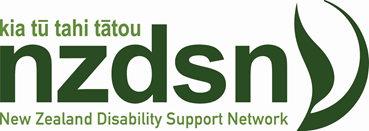 NZDSN National SymposiumEffectively Supporting People with Very High Needs Post SchoolAn opportunity to focus on supporting individualised participation in everyday things in everyday places April 29th 2020 Venue: Auckland Sudima Airport Hotel18 Airpark DriveMangere, Auckland 9am-4pmRegistrations are now Open!Programme:9.00: 		Mihi Whakatau9.30:	The Enabling Good Lives Principles and what implementation looks like for people with Very High Needs. Mark Benjamin (Chief Executive SAMS and Care Matters; Co-facilitator EGL Mid Central Leadership Group) and Tina Lincoln (Care Matters facilitator and Co-facilitator EGL Mid Central Leadership Group).Personalised Approaches – Provider and Family Perspectives:  The what, why and how10.00: 	Real World Living: Marian Galvin and families10.45:	 Morning Tea11.00: 	Manawanui: Sarah Gimson (General Manager, Customer Experience) and a family member   11.45: 	CCS Disability Action: Daniel Maseege (Service Manager Youth development and adults team) and family members 12.30: 	Lunch1.15: 	Provider and Family Panel Discussion: Challenges and Opportunities1.45: 	Building a Communication and Choice Making Matrix – a first step to decision making: Lisa Martin (Director, Complex Carers Group)2.15: 		Afternoon Tea2.30: 	Supported Decision Making: Nan Jensen (Director, Abilityworx; Family/disability law specialist)3.15: 		Supported Decision making: TBC 3.45: 		Wrap up and ConclusionFee: Funding from MSD enables us to offer a subsidised rate of: $150 plus GSTFamily members: FreeREGISTRATIONS: Click HereExhibitors: There will be space available for organisations to exhibit and showcase products and services. Stands available from $175 plus GST. Contact: admin@nzdsn.org.nz